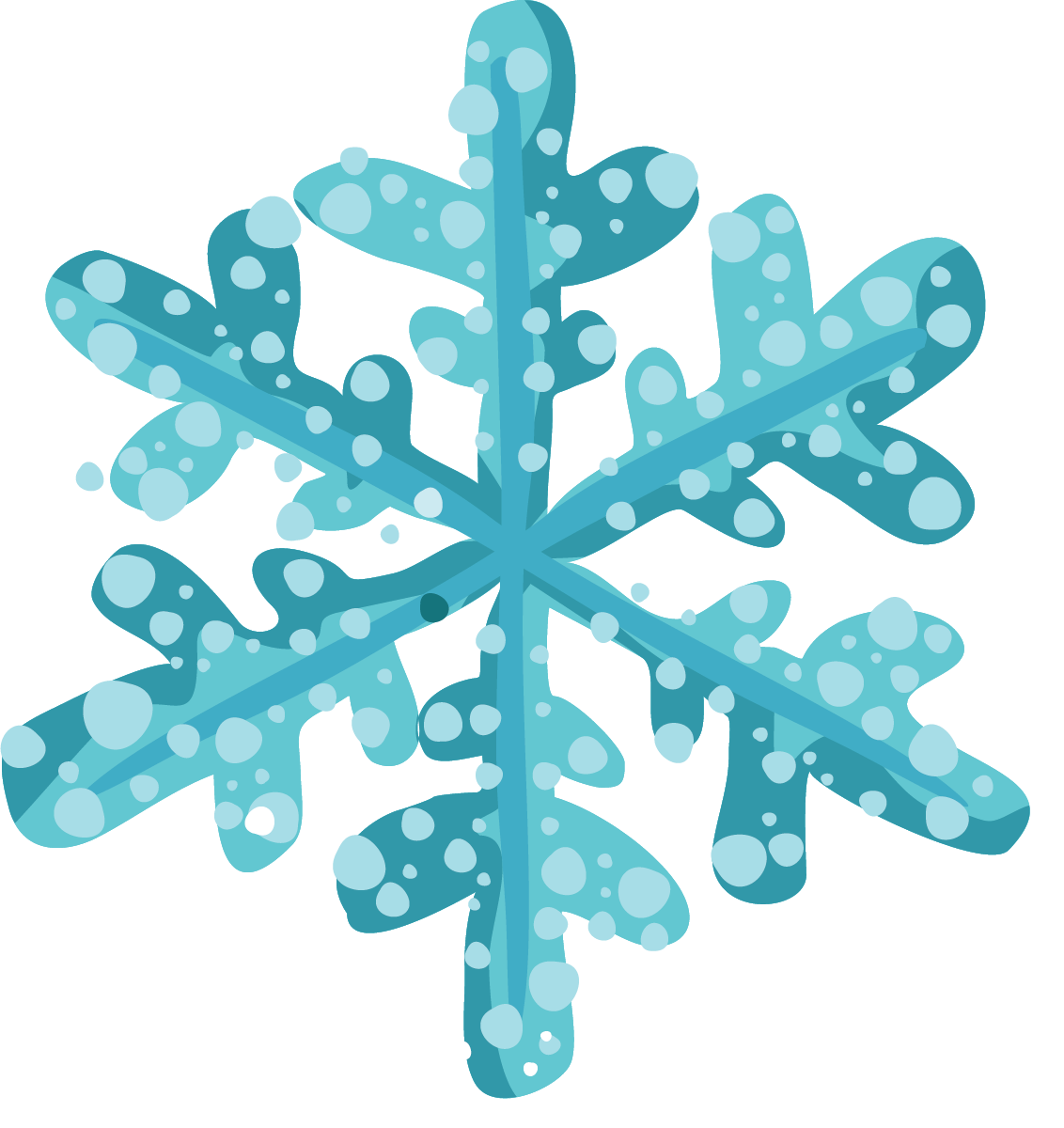 Holiday Hours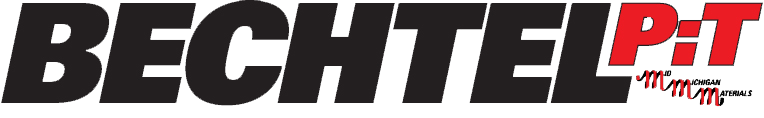 Closed Saturday, December 21, 2019 through Sunday, January 5, 2020*January 2nd & 3rd by appointment only*New business hours effective Monday January 6, 2020Monday through Thursday 7 a.m. to 5 p.m.Friday by appointment onlySaturday & Sunday - Closed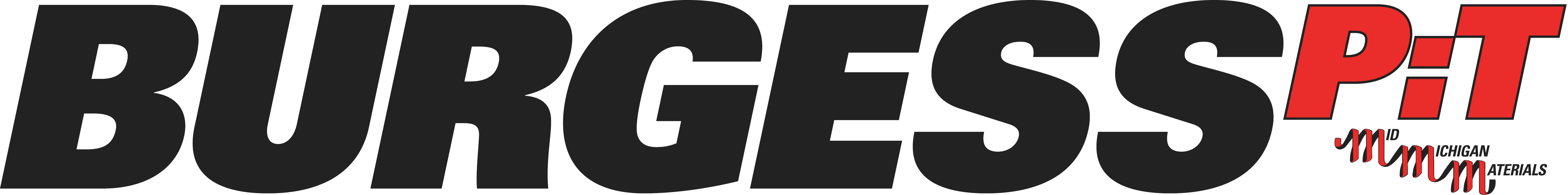 Closed Saturday, December 21, 2019 through Sunday, January 5, 2020New business hours effective Monday, January 6, 2020Monday through Thursday 7 a.m. to 5 p.m.Friday by appointment onlySaturday & Sunday - Closed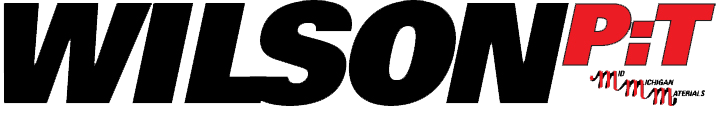 Closed Saturday, December 21, 2019 through Sunday, January 5, 2020*January 2nd & 3rd by appointment only*New business hours effective Monday January 6, 2020Monday through Thursday 7 a.m. to 5 p.m.Friday by appointment onlySaturday & Sunday - Closed